i. CALITATEA ȘI POLUAREA AERULUI ÎNCONJURĂTORCalitatea aerului este unul dintre domeniile pentru  care Uniunea Europeană a elaborat şi adoptat foarte multe acte legislative, prevederi pe care România le-a transpus în legislaţia naţională şi pentru care şi-a asumat obligaţia de a le implementa. La nivel naţional, principalele măsuri în domeniul calităţii aerului sunt următoarele:definirea şi stabilirea obiectivelor pentru calitatea aerului înconjurător destinate să evite şi să prevină producerea unor evenimente dăunătoare şi să reducă efectele acestora asupra sănătăţii umane şi a mediului ca întreg;evaluarea calităţii aerului înconjurător pe întreg teritoriul ţării pe baza unor metode şi criterii comune, stabilite la nivel european;obţinerea informaţiilor privind calitatea aerului înconjurător pentru a sprijini procesul de combatere a poluării aerului şi a disconfortului cauzat de acesta, precum şi pentru a monitoriza pe termen lung tendinţele şi îmbunătăţirile rezultate în urma măsurilor luate la nivel naţional şi european;garantarea faptului că informaţiile privind calitatea aerului înconjurător sunt puse la dispoziţia publicului;menţinerea calităţii aerului înconjurător acolo unde aceasta este corespunzătoare şi/sau îmbunătăţirea acesteia în celelalte cazuri;promovarea unei cooperări crescute cu celelalte state membre ale Uniunii Europene în vederea reducerii poluării aerului;îndeplinirea obligaţiilor asumate prin acordurile, convenţiile şi tratatele internaţionale la care România este parte.Calitatea aerului  este caracterizată în funcţie de dinamica indicatorilor statistici de calitate a aerului şi evoluţia lor în timp. În Uniunea Europeană există valori limită unitare pentru indicatorii de calitate a aerului. Atmosfera poate fi afectată de o multitudine de substanţe solide, lichide sau gazoase. Dat fiind faptul că atmosfera este cel mai larg şi în acelaşi timp cel mai imprevizibil vector de propagare al poluanţilor, ale căror efecte sunt resimţite în mod direct şi indirect de om şi de către celelalte componente ale mediului, se impune ca prevenirea poluării atmosferei să constituie o problemă de interes public, naţional şi internaţional.Poluarea aerului este cea mai gravă problemă, întrucât are efecte pe termen scurt, mediu şi lung.Starea atmosferei este evidenţiată prin prezentarea poluării de impact cu diferite noxe, calitatea precipitaţiilor atmosferice, situaţia ozonului atmosferic, dinamica emisiilor de gaze cu efect de seră şi unele manifestări ale schimbărilor climatice.  Monitorizarea calităţii aerului implică urmărirea elementelor incluse în cele patru categorii de probleme:sursele şi emisiile de poluanţi atmosferici;transferul poluanţilor în atmosferă;nivelul concentraţiilor de poluanţi în atmosferă şi distribuţia spaţio-temporală a acestora;efectele poluanţilor atmosferici asupra omului şi mediului biotic şi abioticAnalizele emisiilor la nivel naţional, distribuţia sectorială, ţintele spaţiale şi temporale reprezintă elementele cheie în stabilirea priorităţilor de mediu, în identificarea ţintelor ce trebuie atinse şi politicilor ce trebuie adoptate, atât la nivel local cât şi la nivel naţional. Indicatorii selectaţi trebuie să răspundă criteriilor de identificare şi să fie relevanţi pentru problemele principale privind atmosfera.Principalele obiective ale politicii de mediu din România sunt create pentru a garanta un mediu curat, şi urmăresc să asigure o viaţă sănătoasă populaţiei, să ducă la eliminarea sărăciei şi a degradării mediului, să regenereze economia pe baza principiilor de dezvoltare durabilă şi să armonizeze legislaţia naţională privind protecţia mediului cu cea a Uniunii Europene.Indicatorii cu privire la calitatea aerului sunt calculaţi pe baza datelor înregistrate de sistemul de monitorizare a calităţii aerului şi sunt consideraţi ca fiind cei mai importanţi, în scopul evaluării situaţiilor concrete, în comparaţie cu ţintele de calitate stabilite de reglementări.Aerul este factorul de mediu cel mai important pentru transportul poluanţilor, deoarece constituie suportul pe care are loc transportul cel mai rapid al acestora în mediul înconjurător, astfel că supravegherea calităţii atmosferei este pe primul loc în activitatea de monitorizare.I.1. Calitatea aerului înconjurător: stare și consecințeCalitatea aerului înconjurător este reglementată în România prin Legea nr. 104/2011 privind calitatea aerului înconjurător, care transpune Directiva 2008/50/CE  a Parlamentului European și a Consiliului privind calitatea aerului şi un aer mai curat în Europa şi Directiva 2004/107/CE a Parlamentului European și a Consiliului privind arsenul, cadmiul, mercurul, nichelul şi hidrocarburile policiclice aromatice în aerul ambiental. În judeţul Gorj calitatea aerului este monitorizată prin măsurări continue în puncte fixe prin intermediul a 3 staţii automate amplasate în Tg. Jiu (staţia GJ-1) – Str. V. Alecsandri nr.2, în Rovinari (staţia GJ-2) – Str. Constructorilor nr.7 şi respectiv, în Turceni (staţia GJ-3) – Str. Muncii nr. 452 B, conform criteriilor de amplasare prevăzute în OM 592/2002, abrogat ulterior de către Legea nr. 104/2011 privind calitatea aerului înconjurător. Cele 3 staţii automate de tip industrial, fac parte din Reţeaua Naţională de Monitorizare a Calităţii Aerului (RNMCA), constituită la nivelul ţării din peste 140 de staţii. Poluanţii monitorizaţi prin intermediul acestora sunt: SO2, NO, NOx, NO2, CO, O3, pulberi (PM10). De asemenea, în scopul interpretării datelor privind calitatea aerului, sunt monitorizaţi şi o serie de parametrii meteorologici: temperatura, precipitaţii, direcţia şi viteza vântului, umiditatea relativă, presiunea, radiaţia solară.Complementar celor trei staţii, APM Gorj deţine echipamente de laborator utilizate pentru măsurarea concentraţiilor de plumb şi alte metale grele, precum şi pentru determinarea prin metoda gravimetrică a concentraţiilor de pulberi (PM10).I.1.1.Starea de calitate a aerului înconjurătorÎn tabelul I.1. se prezintă situaţia centralizata a datelor de calitate a aerului pentru staţiile automate de monitorizare din judeţul Gorj, în anul 2022:Tabel I.1*Nota: nu este îndeplinit criteriul privind proporţia necesara de date valide pentru calculul mediei anuale.În conformitate cu prevederile Ordinului M.M.A.P. nr. 1818/2020 privind aprobarea indicilor de calitate a aerului, care reprezintă un sistem de codificare utilizat pentru informarea publicului privind calitatea aerului, este reprezentată prin indici specifici şi generali de calitate, stabiliţi pe baza valorilor concentraţiilor principalilor poluanţi atmosferici măsuraţi. Indicii generali şi specifici sunt reprezentaţi prin numere întregi cuprinse între 1 şi 6, corespunzătoare calificativelor: bun, acceptabil, moderat, rău, foarte rău și extrem de rău, calificative asociate de asemenea unui cod de culori. Indicele general zilnic se stabileşte ca fiind cel mai mare dintre indicii specifici corespunzători poluanţilor monitorizaţi în acea zi. Indicii de calitatea aerului sunt aduşi la cunoştinţa publicului prin intermediul panourilor de informare exterioare prin intermediul rețelelor de socializare, a site-ului naţional www.calitateaer.ro, precum şi prin buletinul zilnic de informare pentru public, disponibil la adresa de web http://www.anpm.ro/web/apm-gorj/buletine-calitate-aer.I.1.1.1. Nivelul concentrațiilor medii anuale ale poluanților atmosferici în aerul înconjurătorI.1.1.2. Tendințe privind concentrațiile medii anuale ale anumitor poluanți atmosfericiNotă: În intervalul 2018-2022, din motive tehnice, datele furnizate de cele trei stații pentru poluantul SO2 în anumite perioade sunt insuficiente pentru a respecta criteriile de calitate conform Legii 104/2011.Notă: În intervalul 2018-2022, din motive tehnice, datele furnizate de cele trei stații pentru poluantul NO2 în anumite perioade sunt insuficiente pentru a respecta criteriile de calitate conform Legii 104/2011.Notă: În intervalul 2018-2022, din motive tehnice, datele furnizate de cele trei stații pentru poluantul PM10 în anumite perioade sunt insuficiente pentru a respecta criteriile de calitate conform Legii 104/2011.Notă: În intervalul 2018-2022, din motive tehnice, datele furnizate de cele trei stații pentru poluantul CO în anumite perioade sunt insuficiente pentru a respecta criteriile de calitate conform Legii 104/2011.Notă: În intervalul 2018-2022, din motive tehnice, datele furnizate de cele trei stații pentru poluantul O3 în anumite perioade sunt insuficiente pentru a respecta criteriile de calitate conform Legii 104/2011.Începând cu anul 2020, conform Programului de măsurători indicative stabilit de ANPM prin adresa nr. 1/9150/EIC/22.12.2021, s-au efectuat determinări de metale grele (plumb, arsen, cadmiu și nichel) numai la stația GJ-2 Rovinari, cu respectarea condițiilor din Anexa nr. 4: obiective de calitate a datelor din Legea nr. 104/2011.Notă: În intervalul 2018-2022, din motive tehnice, datele furnizate de cele trei stații pentru poluantul Pb în anumite perioade sunt insuficiente pentru a respecta criteriile de calitate conform Legii 104/2011.Notă: În intervalul 2018-2022, din motive tehnice, datele furnizate de cele trei stații pentru poluantul As în anumite perioade sunt insuficiente pentru a respecta criteriile de calitate conform Legii 104/2011.Notă: În intervalul 2018-2022, din motive tehnice, datele furnizate de cele trei stații pentru poluantul Cd în anumite perioade sunt insuficiente pentru a respecta criteriile de calitate conform Legii 104/2011.Notă: În intervalul 2018-2022, din motive tehnice, datele furnizate de cele trei stații pentru poluantul Ni în anumite perioade sunt insuficiente pentru a respecta criteriile de calitate conform Legii 104/2011.I.1.1.3. Depășiri ale valorilor limită și valorilor țintă privind calitatea aerului înconjurător în zonele urbanePragurile de calitate a aerului (valori limită pentru protecţia sănătăţii umane) conform Legii nr. 104/2011 privind calitatea aerului înconjurător, sunt prezentate în tabelul I.2:Tabel I.21) În vigoare de la 1 ianuarie 2007.2) Valoarea maximă zilnică a mediilor pe 8 ore se alege după examinarea mediilor glisante pe 8 ore, calculate pe baza datelor orare şi actualizate din oră în oră. Fiecare medie pe 8 ore calculată astfel este atribuită zilei în care perioada de mediere se termină; altfel spus, prima perioadă de calcul pentru oricare zi va fi perioada cuprinsă între ora 17,00 din ziua precedentă şi ora 1,00 din ziua respectivă; ultima perioadă de calcul pentru oricare zi va fi perioada cuprinsă între orele 16,00 şi 24,00 din ziua respectivă.3) În vigoare de la 1 ianuarie 2007. Valoarea-limită trebuie respectată doar la 1 ianuarie 2010 în vecinătatea imediată a surselor industriale situate în siturile contaminate de decenii de activităţi industriale. În astfel de cazuri, valoarea-limită până la 1 ianuarie 2010 va fi de 1,0 µg/m3, care se aplică pe o arie extinsă la cel mult  fată de surse.În anul 2022 pentru poluantul ozon s-au înregistrat 7 depăşiri a valorii ţintă pentru protecția sănătății umane la stația GJ-1 Târgu Jiu, la staţia GJ-2 Rovinari nu au fost înregistrate nici o depășire a valorii țintă. La stația GJ-3 Turceni nu se determină poluantul ozon. S-a efectuat monitorizarea continuă a fracţiunii PM10 prin metoda gravimetrică la staţiile GJ-1, GJ-2 şi GJ-3. La staţia GJ-2 Rovinari s-au înregistrat 127 depăşiri, mai mult de 35 de depăşiri ale valorii limită zilnice pentru sănătate (50 µg/mc), fiind depășită și valoarea limită an calendaristic (40 µg/mc). (tabelul I.1.)Pentru restul poluanților monitorizați la cele trei stații automate de monitorizarea calității aerului în anul 2022, nu au fost depășite valorile limită/țintă.I.1.2. Efectele poluării aerului înconjurătorI.1.2.1. Efectele poluării aerului înconjurător asupra sănătățiiConform metodologiei Institutului Național de Sănătate Publică București - coordonatorul sintezei naționale „ Evaluarea impactului poluanților atmosferici asupra sănătății și adaptarea la schimbarile climatice”, Serviciul de Sănătate Publică  a realizat activitatea de colectare și de centralizare a datelor statistice de morbiditate și de poluare atmosferică, corespunzatoare anului 2022 pentru județul Gorj.În cele ce urmează sunt prezentate tabelele cu datele demografice, și indicatorii de sănătate, corespunzătoare orașelor Rovinari și Turceni (datele de morbiditate au fost furnizate de Biroul Informatică și Biostatistică Medicală al D.S.P.Gorj). Pentru municipiul Tg. Jiu, nu există serii de date.Tabel I.3. Date de sănătate – date demograficePOPULAȚIE/SEX                       BĂRBAȚI                      FEMEI           TOTALTârgu Jiu					43626			48603		92229Rovinari					6362			  6403            12765Turceni					3888			  3948		  7836POPULAȚIA/GRUPE DE VARSTĂ    0-14 ANI           15-64 ANI         >65 ANITârgu Jiu					  12471		65675		14083Rovinari					    1875		10110                780Turceni					      973		  7836		   1023DATE DE MORTALITATE                                        	 cifra abs     rata calc%    Notă – nu există serie de dateDATE DE MORBIDITATE (INCIDENTĂ)     cifra abs                rata calc%DATE DE MORBIDITATE SPECIFICĂ RESPIRATORIE     cifra abs                rata calc%             ADMISIBILITATE ÎN SPITAL PRIN:   cifra abs                     rata calc%  NUMAR ZILE SPITALIZARE PRIN:                           total          rata calc%I.1.2.2. Efectele poluării aerului înconjurător asupra ecosistemelor	Nu deținem date.I.1.2.3. Efectele poluării aerului înconjurător asupra solului și vegetațieiNu deținem date.I.2. Factorii determinanți și presiunile care afectează starea de calitate a aerului înconjurător	I.2.1. Emisiile de poluanți atmosferici și principalele surse de emisieÎn scopul evaluării calităţii aerului s-a realizat anual evaluarea şi inventarierea emisiilor de poluanţi atmosferici.Inventarele privind emisiile de poluanți în atmosferă pentru anii 2015-2019  au fost întocmite conform Îndrumarului privind modul de realizare a inventarelor naţionale şi a inventarelor locale de emisii de poluanţi în aer, în conformitate cu cerinţele Ghidului EMEP/EEA-2013.Începând cu anul 2020, inventarele privind emisiile de poluanți în atmosferă au fost realizate conform Ordinului MMP nr. 3299/2012 cu ajutorul Ghidului EMEP/EEA-2019.I.2.1.1. EnergiaEmisiile de substanțe acidifianteAcidifierea este procesul de modificare a caracterului chimic natural al unui component al mediului, ca urmare a prezenţei unor compuşi care determină o serie de reacţii chimice în atmosferă, conducând la modificarea pH-ului precipitaţiilor şi chiar al solului. Acidifierea aerului este în principal produsă de emisiile şi efectele sinergice a 3 poluanţi, şi anume: SO2 , NOx şi NH3, care au impact îndeosebi asupra vegetaţiei şi a apelor de suprafaţă..Emisiile atmosferice ale substanţelor acidifiante ca SO2, NOX rezultate în principal din arderea combustibililor fosili, pot persista în atmosferă timp de câteva zile şi pot fi transportate la mii de km, până când are loc procesul de conversie în acizi (sulfuric, respectiv azotic).Poluanţii primari SO2, NOX şi NH3 împreună cu produşii lor de reacţie, după depunere conduc la schimbări chimice în compoziţia solului şi apelor de suprafaţă.Acest proces afectează ecosistemele, conducând la procesul de acidifiere.Estimarea emisiilor de gaze cu efect acidifiant s-a făcut pe baza inventarului anual al emisiilor atmosferice.Emisii de precursori ai ozonuluiEmisii de particule primare și precursori secundari de particuleEmisii de metale greleEmisii de poluanți organici persistențiI.2.1.2. IndustriaEmisiile de substanțe acidifianteEmisii de precursori ai ozonuluiEmisii de particule primare și precursori secundari de particuleEmisii de metale greleEmisii de poluanți organici persistențiI.2.1.3. TransportulEmisiile de substanțe acidifianteEmisii de precursori ai ozonuluiEmisii de particule primare și precursori secundari de particuleEmisii de metale greleEmisii de poluanți organici persistențiI.2.1.4. AgriculturaEmisiile de substanțe acidifianteEmisii de precursori ai ozonuluiEmisii de particule primare și precursori secundari de particuleI.3. Tendințe și prognoze privind poluarea aerului înconjutător	I.3.1. Tendințe privind emisiile principilor poluanți atmosferici	I.3.2. Prognoze privind emisiile principalilor poluanți atmosfericiNu deținem date.I.4. Politici, acțiuni și măsuri pentru îmbunătățirea calității aerului înconjurătorI.4.1. Plan de menținere a calitatății aeruluiÎn judeţul Gorj, se află în implementare Planul de menținere a calității aerului în județul Gorj, 2019-2023, elaborat de către Consiliul Județean Gorj și aprobat prin Hotărâre a C.J. Gorj nr. 152/28.11.2019. 	Planul de menţinere a calităţii aerului reprezintă setul de măsuri pe care titularul/titularii de activitate trebuie să le ia, astfel încât nivelul poluanţilor să se păstreze sub valorile-limită pentru poluanţii dioxid de sulf, dioxid de azot, oxizi de azot, particule în suspensie (PM10), benzen, monoxid de carbon, plumb sau valorile-ţintă pentru arsen, cadmiu, nichel, benzo(a)piren şi PM2,5, astfel cum sunt stabilite la lit. B.2 din anexa nr. 3 la Legea nr. 104/2011.În planul de menţinere a calităţii aerului pot fi incluse şi măsuri specifice vizând protecţia copiilor şi a altor grupuri sensibile ale populaţiei.Măsurile din planul de menţinere a calităţii aerului se pot desfăşura pe o perioadă de maximum 5 ani sau până la trecerea în regimul I de evaluare. Prin Hotărârea Consililui Județean Gorj nr. 31/28.02.2020 a fost aprobat „Raportul privind stadiul realizării măsurilor cuprinse în Planul de menținere a calității aerului în județul Gorj, 2019-2023, pentru anul 2019”, înregistrată la APM Gorj cu nr. 1853/05.03.2020.Prin Hotărârea Consililui Județean Gorj nr. 17/29.01.2021 a fost aprobat „Raportul privind stadiul realizării măsurilor cuprinse în Planul de menținere a calității aerului în județul Gorj, 2019-2023, pentru anul 2020”, înregistrată la APM Gorj cu nr. 1227/03.02.2021.Prin Hotărârea Consililui Județean Gorj nr. 19/31.01.2022 a fost aprobat „Raportul privind stadiul realizării măsurilor cuprinse în Planul de menținere a calității aerului în județul Gorj, 2019-2023, pentru anul 2021”, înregistrată la APM Gorj cu nr. 1430/09.02.2022.Prin Hotărârea Consililui Județean Gorj nr. 56/03.02.2023 a fost aprobat „Raportul privind stadiul realizării măsurilor cuprinse în Planul de menținere a calității aerului în județul Gorj, 2019-2023, pentru anul 2022”, înregistrată la APM Gorj cu nr. 3031/28.03.2023.Informațiile pot fi consultate și pe site-ul APM Gorj la secţiunea Calitatea Aerului / Calitatea aerului înconjurător.I.4.2. Plan de calitate a aeruluiÎn orașul Rovinari, judeţul Gorj, Primăria Rovinari a demarat procedura de elaborare a Planului de calitate a aerului pentru orașul Rovinari, în conformitate cu prevederile legale în vigoare şi anume Legea nr. 104/2011 privind calitatea aerului înconjurător şi HG 257/2015 privind aprobarea Metodologiei de elaborare a planurilor de calitate a aerului, a planurilor de acţiune pe termen scurt şi a planurilor de menţinere a calităţii aerului, ţinând cont de Ordinul Ministrului Mediului, Apelor şi Pădurilor nr. 2165/2022 pentru modificarea şi completarea Ordinului MMAP nr. 2202/2020 privind aprobarea listelor cu unităţile administrativ-teritoriale întocmite în urma încadrării în regimuri de gestionare a ariilor din zonele şi aglomerările prevăzute în anexa nr. 2 din Legea nr. 104/2011 privind calitatea aerului înconjurător. Prin Dispoziţia primarului orașului Rovinari, județul Gorj nr. 87/17.02.2022, a fost înfiinţată Comisia Tehnică ce va întocmi Planul de calitate a aerului la nivelul orașului Rovinari, iar în data 24.02.2022 a avut loc şedinţa Comisie Tehnice de iniţiere a Planului mai sus amintit. A fost dat anunţul public cu nr. 9775/25.02.2022 asupra initierii acestui plan, fiind postat și pe site-ul APM Gorj la secţiunea Calitatea Aerului / Calitatea aerului înconjurător. Prin adresele APM Gorj nr. 5117/21.07.2022, nr. 10974/18.11.2022 respectiv 3207/03.04.2023 au fost puse la dispoziția Primăriei Rovinari datele solicitate pentru întocmirea PCA Rovinari.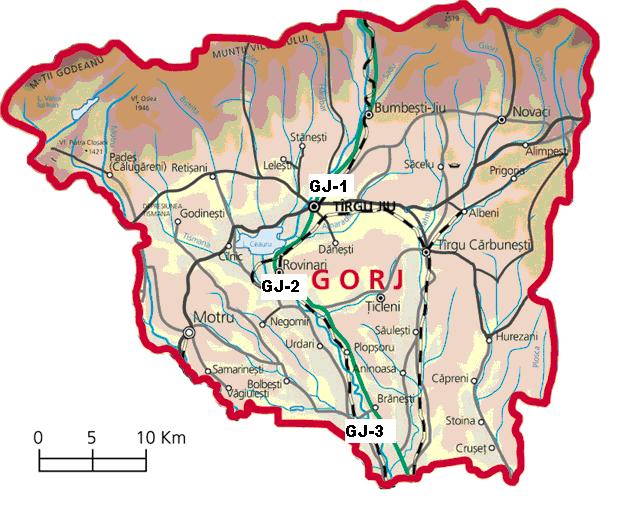 LegendaGj-1: Str. V. Alecsandri, nr.2, Tg. JiuGJ-2: Str. Constructorilor, nr.7, RovinariGJ-3: Str. Muncii, nr.452B, TurceniFig.I.1 Amplasarea staţiilor de monitorizare automată a calitaţii aerului în judeţul GORJFig.I.1 Amplasarea staţiilor de monitorizare automată a calitaţii aerului în judeţul GORJTabel sinteza. Perioada: 2022Tabel sinteza. Perioada: 2022Tabel sinteza. Perioada: 2022Tabel sinteza. Perioada: 2022Tabel sinteza. Perioada: 2022Tabel sinteza. Perioada: 2022Tabel sinteza. Perioada: 2022staţiepoluantmedia anualaunitate măsuratip depăşire nr. depăşiri captura de date (%) GJ-1SO2 9,73µg/m395,35GJ-1NO2 9,44µg/m393,26GJ-1CO *mg/m335,10GJ-1O3 39,42µg/m3VT max med mob 792,19GJ-1PM10 gravimetric21,28µg/m3VL 24 ore1095,07GJ-1PM10 automat *µg/m3VL 24 ore050,68GJ-2SO2 *µg/m313,41GJ-2NO2 *µg/m316,06GJ-2CO *mg/m315,92GJ-2O3 *µg/m316,09GJ-2PM10 gravimetric*µg/m3VL 24 ore12757,53GJ-2PM10 automat *µg/m3VL 24 ore5354,39GJ-2Pb*µg/m362,50GJ-2Ni*ng/m362,50GJ-2Cd*ng/m362,50GJ-2As*ng/m362,50GJ-3SO2 *µg/m359,63GJ-3NO2 *µg/m358,53GJ-3CO *mg/m358,18GJ-3PM10 gravimetric29,40µg/m3VL 24 ore3187,67GJ-3PM10 automat *µg/m3VL 24 ore2084,61Perioada de mediereValoarea-limităMarja de toleranţăDată la care trebuie respectată valoarea-limităDioxid de sulfDioxid de sulfDioxid de sulfDioxid de sulfo oră350 µg/m3, a nu se depăşi mai mult de 24 de ori într-un an calendaristic (150 µg/m3) 43%1)24 de ore125 µg/m3, a nu se depăşi mai mult de 3 ori într-un an calendaristicNu1)Dioxid de azotDioxid de azotDioxid de azotDioxid de azoto oră200 µg/m3, a nu se depăşi mai mult de 18 ori într-un an calendaristic(100 µg/m3) 50% în 2002, redusă la 1 ianuarie 2005 şi apoi din 12 în 12 luni cu procente anuale egale, pentru a atinge 0% la 1 ianuarie 20101 ianuarie 2010An calendaristic40 µg/m3(20 µg/m3) 50% în 2002, redusă la 1 ianuarie 2005 şi apoi din 12 în 12 luni cu procente anuale egale, pentru a atinge 0% la 1 ianuarie 20101 ianuarie 2010BenzenBenzenBenzenBenzenAn calendaristic5 µg/m3(5 µg/m3) 100% la 1 ianuarie 2004, redusă la 1 ianuarie 2007 şi apoi o dată la 12 luni cu 1µg/m3, pentru a atinge 0% la 1 ianuarie 20101 ianuarie 2010Monoxid de carbonMonoxid de carbonMonoxid de carbonMonoxid de carbonValoarea maximă zilnică a mediilor pe 8 ore2)10 mg/m360%1)PlumbPlumbPlumbPlumbAn calendaristic0,5 µg/m3 3)100%3)PM10PM10PM10PM10o zi50 µg/m3, a nu se depăşi mai mult de 35 de ori într-un an calendaristic50%1)An calendaristic40 µg/m320%1)Târgu JiuMORBIDITATE GENERALĂ –TOTAL309136114218860247879.0893097.83133920.33Târgu JiuMORBIDITATE PRIN AFECȚIUNI RESPIRATORII16172157462807129676.8523975.6419931.83Târgu JiuMORBIDITATE PRIN AFECȚIUNI C-V8130052138649.514575.5615181.42Târgu JiuMORBIDITATE PRIN TUMORI MALIGNE01251160190.33823.69RovinariMORBIDITATE GENERALĂ –TOTAL513399601384273760.0098516.32177435.90RovinariMORBIDITATE PRIN AFECȚIUNI RESPIRATORII31583912491168426.6738694.3662948.72RovinariMORBIDITATE PRIN AFECȚIUNI C-V090410890.215256.41RovinariMORBIDITATE PRIN TUMORI MALIGNE043039.56384.62TurceniMORBIDITATE GENERALĂ –TOTAL853228070587667.0129096.4868914.96TurceniMORBIDITATE PRIN AFECȚIUNI RESPIRATORII5434658955806.785934.158699.90TurceniMORBIDITATE PRIN AFECȚIUNI C-V3206109308.322628.8910654.94TurceniMORBIDITATE PRIN TUMORI MALIGNE065076.57488.76Târgu JiuMORBIDITATE PRIN I.A.C.R.S83757117110467155.80-7839.24Târgu JiuMORBIDITATE PNEUMONIE74516582895973.862525.552052.12Târgu JiuMORBIDITATE BRONȘITĂ ȘI BRONȘIOLITĂ AC2521190353820214.902897.603820.21Târgu JiuMORBIDITATE BRONȘITĂ CR81278864.15193.38624.87Târgu JiuMORBIDITATE EMFIZEM031004.5771.01Târgu JiuMORBIDITATE ASTM BRONȘIC418838328.76133.99269.83Târgu JiuMORBIDITATE I.M.A.03219048.72134.91RovinariMORBIDITATE PRIN I.A.C.R.S21442792279--35769.23RovinariMORBIDITATE PNEUMONIE2453534013066.673491.595128.21RovinariMORBIDITATE BRONȘITĂ ȘI BRONȘIOLITĂ AC751726140001701.297820.51RovinariMORBIDITATE BRONȘITĂ CR00100128.21RovinariMORBIDITATE EMFIZEM00200256.41RovinariMORBIDITATE ASTM BRONȘIC000000RovinariMORBIDITATE I.M.A.000000TurceniMORBIDITATE PRIN I.A.C.R.S1861172019116.14-1955.03TurceniMORBIDITATE PNEUMONIE271512774.92191.4297.75TurceniMORBIDITATE BRONȘITĂ ȘI BRONȘIOLITĂ AC7465177605.34829.501661.78TurceniMORBIDITATE BRONȘITĂ CR02070255.23684.26TurceniMORBIDITATE EMFIZEM000000TurceniMORBIDITATE ASTM BRONȘIC313308.3212.76293.26TurceniMORBIDITATE I.M.A.032038.28195.5Târgu JiuI.A.C.R.S.159851812,751,291,28Târgu JiuBRONȘITĂ CRONICĂ04400,060,28Târgu JiuEMFIZEM001000,07Târgu JiuASTM BRONȘIC118210,020,271,49Târgu JiuI.M.A06682015,82RovinariI.A.C.R.S.8954,270,896,41RovinariBRONȘITĂ CRONICĂ000000RovinariEMFIZEM000000RovinariASTM BRONȘIC000000RovinariI.M.A01000,10TurceniI.A.C.R.S.412042,140,260TurceniBRONȘITĂ CRONICĂ01000,130TurceniEMFIZEM000000TurceniASTM BRONȘIC3010,3800,98TurceniI.M.A000000Târgu JiuI.A.C.R.S.10263,92Târgu JiuBRONȘITĂ CRONICĂ526,5Târgu JiuEMFIZEM44Târgu JiuASTM BRONȘIC2907,25Târgu JiuI.M.A6894,66RovinariI.A.C.R.S.964,36RovinariBRONȘITĂ CRONICĂ00RovinariEMFIZEM00RovinariASTM BRONȘIC00RovinariI.M.A77TurceniI.A.C.R.S.1994,63TurceniBRONȘITĂ CRONICĂ77TurceniEMFIZEM00TurceniASTM BRONȘIC276,75TurceniI.M.A00